               AKDENİZ ÜNİVERSİTESİ REKTÖRLÜĞÜNE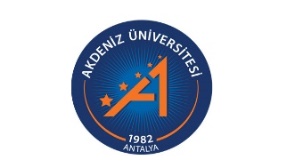          (……………………………………………)ÖĞRETİM ELEMANLARINA AİT BAŞVURU DİLEKÇESİAkdeniz Üniversitesi Rektörlüğünün aşağıda belirtilen birimi için ilan edilen Öğretim Elemanı kadrosuna başvurmak istiyorum. İstenen belgeler ekte sunulmuştur.	Başvurumun kabulünü arz ederim.Form No:68648686.FR.51                                                                                                                                                                              Rev.No:001KİMLİK BİLGİLERİKİMLİK BİLGİLERİKİMLİK BİLGİLERİKİMLİK BİLGİLERİT.C. Kimlik No:Adres: Tel:GSM :E-Posta:Adı ve SoyadıAdres: Tel:GSM :E-Posta:Doğum Yeri ve TarihiAdres: Tel:GSM :E-Posta:Medeni HaliEvli    [   ]Bekar    [   ]Adres: Tel:GSM :E-Posta:Askerlik Durumu Yaptı  [   ]Tecilli   [   ]Adres: Tel:GSM :E-Posta:BAŞVURDUĞU BİRİM İLE İLGİLİ BİLGİLERBAŞVURDUĞU BİRİM İLE İLGİLİ BİLGİLERFakülte/YüksekokulBölümAnabilim Dalı/ProgramUnvanDereceİlan Tarihiİlan NiteliğiEĞİTİM İLE İLGİLİ BİLGİLEREĞİTİM İLE İLGİLİ BİLGİLEREĞİTİM İLE İLGİLİ BİLGİLERÖğrenim Durumu (Üniversite-Fakülte/Yüksekokul/Enstitü-Bölüm/Anabilim Dalı/Program)Öğrenim Durumu (Üniversite-Fakülte/Yüksekokul/Enstitü-Bölüm/Anabilim Dalı/Program)Mezuniyet TarihiLisans        /       /20   Yüksek Lisans         /       /20    Doktora/Tıpta Uzm. Sanat. Yet.        /       /20Lisans Mezuniyet Notu100 lük Sistem: …………….                     4’lük Sistem: …………….(Eşdeğerlik YÖK kararına göre belirlenecektir.)  100 lük Sistem: …………….                     4’lük Sistem: …………….(Eşdeğerlik YÖK kararına göre belirlenecektir.)  SINAVLAR İLE İLGİLİ BİLGİLERSINAVLAR İLE İLGİLİ BİLGİLERSINAVLAR İLE İLGİLİ BİLGİLERSINAVLAR İLE İLGİLİ BİLGİLERALES Sınav Tarihi ALES Sayısal Puanı ALES Eşit Ağırlık PuanıALES Sözel Puanı              /         /20Lisans Mezuniyet Alanı Türündeki ALES PuanıBaşvurduğu Kadro Alanı Türündeki ALES Puan TercihiYabancı Dil ve Puanı (Eşdeğerliliği YÖK tarafından kabul edilen bir sınav)Sınav Türü:………..Puanı:………..          Sınav Tarihi:Halen bir kamu kurumunda çalışıyor ise;Kurumu:Unvanı:                                            Derece/Kademe:İlan edilen Öğretim Elemanı kadrosu için belirtmiş olduğum yukarıdaki bilgilerin doğru olduğunu, eksik ve yanlış beyanımın tespit edilmesi durumunda, sınavı kazanıp atamam yapılsa dahi haklarımdan feragat edeceğimi, şimdiden kabul ediyorum.Başvuru Sahibinin Adı Soyadı/ İmzası/ Tarih